Features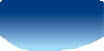 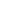 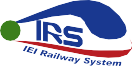 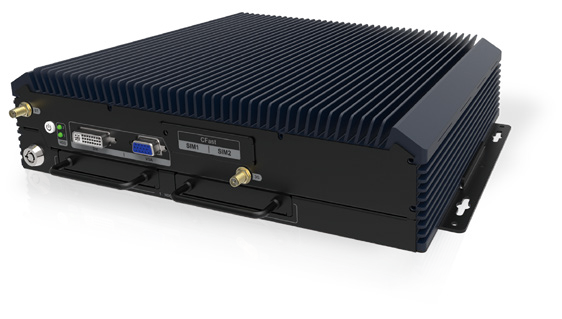 Intel® Skylake ULT processorDual M12 LAN portVGA / DVI dual displayDual SIM card design24V and 110V DC input (±40%) DC input2 x 2.5" hot-swappable SATA SSD drive bayEN 50155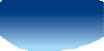 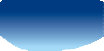 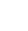 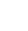 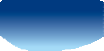 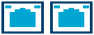 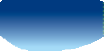 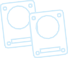 SpecificationsFully Integrated I/OFront view	Rear viewLED Indicators: HDDVGA2 x SIMDC InputAT/ATX Mode	DIO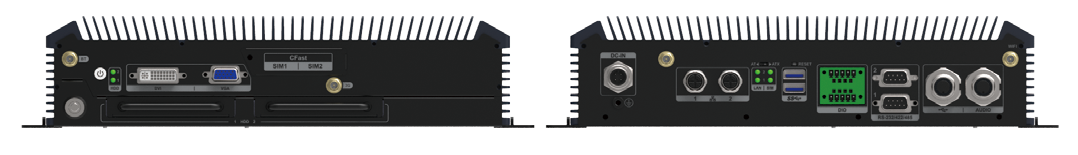 Dimensions (Unit: mm)LED Indicators: LAN, SIM	2 x RS-232/422/485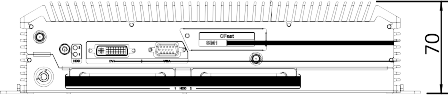 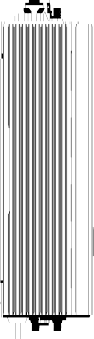 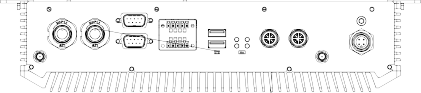 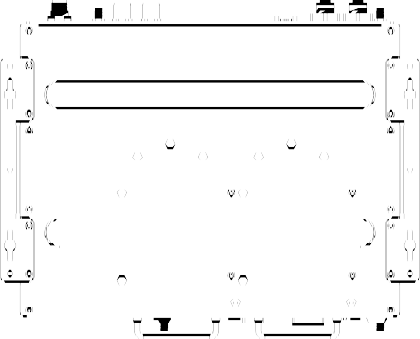 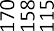 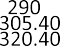 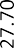 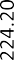 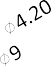 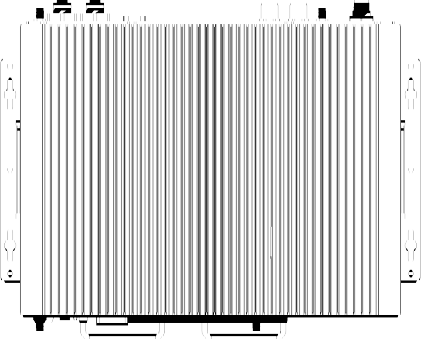 Ordering InformationOptionsPacking ListModel NameModel NameIRS-100-ULT3ChassisColorBlue CChassisDimensions (WxHxD) (mm)290 x 69 x 225ChassisSystem FanFanlessChassisChassis ConstructionExtruded aluminum alloyMotherboardCPUIntel® Core™ i5-6300U processor (dual-core, 2.4 GHz, 15W TDP)MotherboardChipsetSoCMotherboardSystem Memory2 x 260-pin DDR4 SO-DIMM 4GB pre-installed (system max. 32 GB)StorageHard Drive2 x 2.5'' SATA 6Gb/s SSD drive bayStorageCFast/CF Card1 x CFast (SATA 6Gb/s)StoragemSATA1 x mSATA (SATA 6Gb/s)CommunicationWLANPCIe Mini Wi-Fi 802.11 a/b/g/n/ac (optional)CommunicationBluetoothBT 4.0/3.0+HS (combo with WLAN optional module)CommunicationWWANPCIe Mini WCDMA/HSDPA/HSUPA (optional)I/O InterfacesUSB 3.1 Gen 12I/O InterfacesUSB 2.01 (M12 connector)I/O InterfacesEthernet2 x M12 connector PCIe GbE by Intel® I211I/O InterfacesCOM Port2 x DB-9 RS-232/422/485 (with 1.5 kV isolation)I/O InterfacesDigital I/O1 x Terminal block for 8-bit digital I/O (4-bit input/4-bit output, 1.5 kV isolation)I/O InterfacesDisplay1 x VGA, 1 x DVI-DI/O InterfacesResolutionVGA : Up to 1920 x 1200 @60Hz DVI-D : Up to 1920 x 1200 @60HzI/O InterfacesAudio1 x Line-out, 1 x Mic-inI/O InterfacesSIM2 x SIM card slotExpansionsPCIe Mini2 x Full-size PCIe Mini (for WWAN / WLAN module)PowerPower InputM12 Connector: 24V and 110V DC inputPowerConsumption24V @ 2A (Intel® i5-6300U with 4 GB DDR4 memory)ReliabilityMountingWall mountReliabilityOperating Temperature-40°C ~ 70°C with air flow (with industrial SSD/CF), compliant with EN 50155ReliabilityStorage Temperature-40°C ~ 85°CReliabilityHumidity10% ~ 95%, non-condensingReliabilityOperating ShockCompliant with EN 61373 Category 1 Class BReliabilityOperating VibrationCompliant with EN 61373 Category 1 Class BReliabilityWeight (Net/Gross)3.9 kg / 5.1 kgReliabilitySafety/EM CCE/FCC, compliant with EN 50155, EN 50121-3-2OSSupported OSMicrosoft® Windows® Embedded 8, Microsoft® Windows® Embedded Standard 7 EPart No.DescriptionIRS-100-ULT3-i5/4G-R10Fanless railway system with Intel® Core™ i5-6300U processor (15W), 4GB DDR4 pre-installed memory, two 2.5” SATA SSD bays, VGA, DVI, two M12 GbE LANItemPart No.DescriptionOSIRS-100-ULT3-WES7E64-R10OS Image with Windows® Embedded Standard 7 E 64-bit for IRS-100-ULT3, DVD-ROM, RoHSDC cable32002-009000-100-RSPower cable, 2000 mm, 16AWG, M12 5-pin female; label: V+, V-, GND; RoHSUSB cable32001-022700-200-RSUSB cable, 2000 mm, 24AWG; (A) Amphenol LTW: M12 5-pin male IP68 (12-05BMMA-SL8001), (B) USB Type A 4-pin female; RoHSLAN cable32013-003400-100-RSLAN cable, 1000 mm, 26AWG; (A) METZ: M12 plug 8-pin (MNF881A315-001), (B) RJ-45 8P8C plug; RoHSAudio cable32007-005400-100-RSAudio cable, 1200 mm, 28AWG; A) Amphenol LTW: M12 5-pin male (12-05BMMA-SL8001), (B) DC stereo jack: 3.5mm*2; RoHSWireless KitIRS-100-WIFI-KIT02-R101T1R Wi-Fi module kit for embedded system, IEEE802.11a/b/g/n/ac Wi-Fi with Bluetooth 4.0/3.0+HS, 1 x Wi-Fi module, 2 x antennas, 2 x cables RoHSWWAN KitIRS-100-3G-KIT02-R103G module kit for embedded system, F260, 1 x 3G module, 1 x antenna , 2 x cables, RoHsItemPart No.QtyDescriptionWall Mount Kit41020-0474C2-00-RS2Wall mount bracketScrew Pack44015-030061-RS16Screw pack